УКРАЇНАВИКОНАВЧИЙ ОРГАН КИЇВСЬКОЇ МІСЬКОЇ РАДИ(КИЇВСЬКА МІСЬКА ДЕРЖАВНА АДМІНІСТРАЦІЯ)ДЕПАРТАМЕНТ  ОХОРОНИ  ЗДОРОВ’ЯКОМУНАЛЬНЕ НЕКОМЕРЦІЙНЕ ПІДПРИЄМСТВО«ДИТЯЧА КЛІНІЧНА ЛІКАРНЯ № 3СОЛОМ’ЯНСЬКОГО РАЙОНУ  МІСТА КИЄВА»вул. Волинська, 21, м. Кив -03, 03151 тел. факс.(044) 242-22-91,e-mail: solomdkl3@ukr.net, код ЄДРПОУ  01993747   17.03.2021 р.   №  061/122-235                                                   гр. Андрій                                                    e-mail: foi+reguest-83267-                                                   75496884@dostup.pravda.com.ua                                                                              Директору Департаменту охорони                                                                               здоров’я виконавчого органу                                                                               Київської міської ради (Київської                                                                                  міської державної адміністрації)                                                     В. ГІНЗБУРГ       Адміністрація  КНП  "Дитяча клінічна  лікарня  № 3 Солом’янського району міста Києва", на Ваш лист від 17.03.2021 року  №  061-2884/09  надає інформацію, що в нашому закладі  відсутні ваканті  посади для  лікарів-інтернів для працевлаштування випускників 2021 року вищих навчальних закладів, які навчалися за державним замовленням в тому числі за спеціальностями: "Отоларингологія" та "Офтальмологія", "Ортопедія і травматологія".В.о директора                                           Т.КоротичВиконавець:Цехмейстр,242-22-79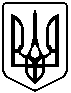 